AWS B2.1 : 2014 Special Test Weldment Provisions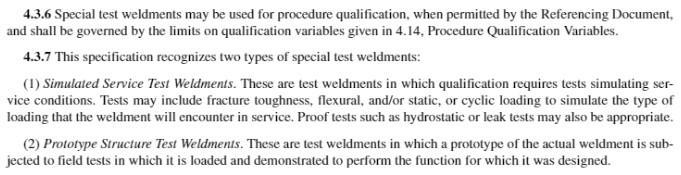 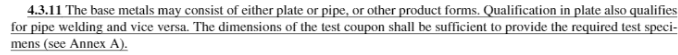 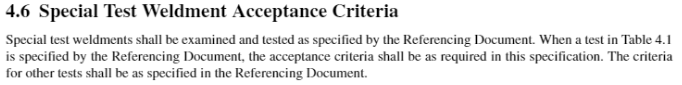 